Supplemental Figure 3. Twelve-lead electrocardiogram: Sinus rhythm following the ablation procedure.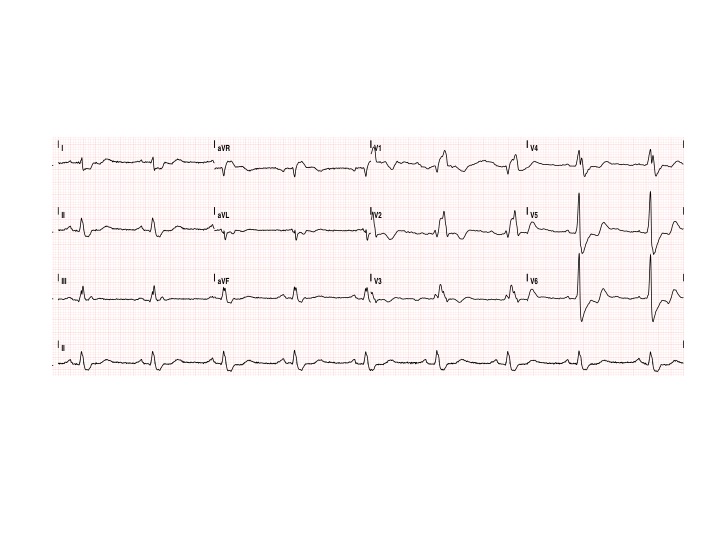 